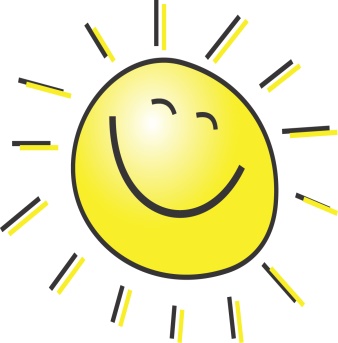 Welcome to the Summer 2019 edition of our Newsletter.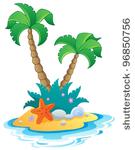 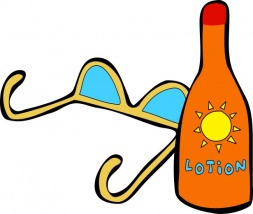 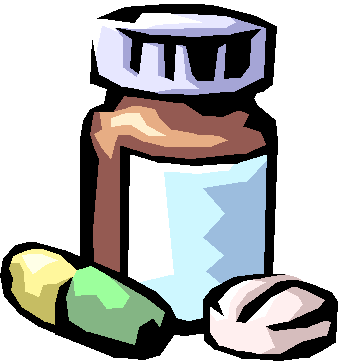 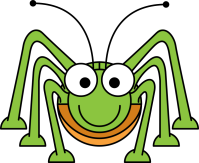 